Information till medlemmarnaÅrsstämmaDen 19 april klockan 19.00 i HSB´s lokaler på Stationsgatan 12, Tannefors.  Om du är sugen på att skicka in en motion går det bra att göra redan nu, den ska lämnas senast den 24 mars. Lägg den i styrelsens brevlåda i porten i hus 4 alternativt mejla den till edvard.h.andersson@gmail.comSeparat kallelse kommer. VårstädningSöndagen den 23 april klockan 13.00, samling vid hus 3. Mer information kommer.BalkongerStyrelsen har beslutat att bordlägga denna fråga. Den kommer att aktualiseras i samband med att fasaderna kommer att behöva renoveras, vilket kommer att ske tidigast om fem år.Tillsyn av lägenheter vid försäljningStyrelsen har beslutat att skjuta på starten av tillsyn vid försäljning. Vi kommer, under 2017, att göra en översyn av våra regler kring exempevis renoveringar, installationer av ex tvättmaskiner mm Vi kommer att inspektera samtliga lägenheter för att få en status på hur det ser ut i dagsläget. I samband med detta kommer även regler för tillsyn vid försäljning att tas fram.Vänliga hälsningarStyrelsen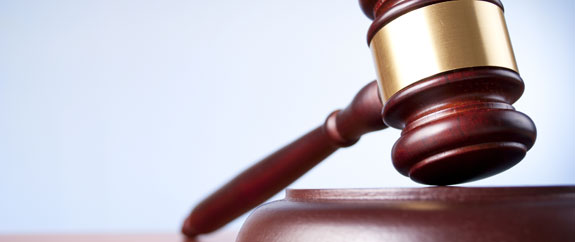 